 - Tønsberg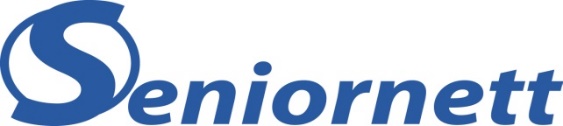 Årsmøtet torsdag 31.mars. 2022 kl.13.00 – Tønsberg og Færder bibliotek, KreatorietDagsorden årsmøtet:Konstituering Godkjenning av innkallingValg av møteleder2 referent og to medlemmer til å undertegne protokollenStyrets årsmelding.HandlingsplanBudsjett for inneværende årRegnskapValg av styre, revisor og valgkomitéInnmeldte sakerEventueltLisbeth JohansenStyreleder
 - TønsbergÅRSMELDING FOR SENIORNETT TØNSBERG 2021
Styret har i inneværende år bestått av:Lisbeth Johansen, styreleder Benthe Solstrand, nestleder/sekretær Guro Darner, kassererGrethe Mathilde Flatland, medlemReidar Stangeby, medlem Varamedlem:Svein EkstrømTor KnutsenRevisor: Inger Sissel Teien SørensenValgkomite: Helge Klitzing, Inger Aasland og Marit Lundt RopstadStatus lokallaget 
Vi hadde ved årets utgang 143 medlemmer, 24 nye medlemmer og 0 utmeldte, 112 har betalt kontingenten. Antall medlemmer økte mer enn normalt.Medlemsmøter
I 2021 kom pandemien Covid-19 som medførte at vi kun har gjennomført 2 medlemsmøter. Antall fremmøtte har vært varierende ca. 20-30.Temaene har bl.a. vært:28.oktober: Generalsekretær Kristin Ruud med temaer: Presentere hvilken betydning Handlingsplan Seniornett 2021 – 2025 har for oss?Viste hvordan en bruker Seniornett.no som oppslagsverk/nyttig læring24.november: Avhold på Revetals tidligere kommunehus - Tema: En til en hjelp. Styremøter
Det er avholdt 5 styremøter, og nytt styre ble konstituert i september. Vi har behandlet 21 saker. Hovedfokus var å planlegge medlemsmøter og samarbeidet med kommunen. Kurs
Det er ikke gjennomført kurs pga pandemien.Informasjon til medlemmer
Nettsiden blir oppdatert ved behov og med datoer for medlemsmøter ol. Her vil medlemmene finne informasjon om aktuelle aktiviteter og andre tilbud. Det er sendt ut epost om medlemsmøter og annet til medlemmer med e-post adresse. I tillegg bruker vi vår lokale Facebookgruppe til å informere underveis som flere av medlemmene følger.Det utsendes informative medlemsblader 3 ganger i året fra Seniornett sentralt og ikke minst pr.epost til medlemmene.Årsmøte og Landsmøte 2021
I februar valgte styret å sende ut informasjon til medlemmene at årsmøte ble avlyst pga Covid-19. Styret besluttet å sitte til vi kunne møttes fysisk for å gjennomføre årsmøte. Denne beslutningen ble bifalt av Seniornett sentralt. 30.september ble det gjennomført fysisk årsmøte.Landsmøte i Seniornett ble avholdt 7. og 8. oktober, styreleder Lisbeth og sekretær Benthe deltok i Oslo.Samarbeid med Tønsberg kommune og Nestor 
Seniornett v/styreleder fortsetter samarbeid med kommunen og Nestor er videreført i 2021. Nå er det planlagt flere samlinger for innbyggerne i 2022 hvor Seniornett skal delta v/leder. Styreleder var bl.a i Eldrerådet i kommunen og informerte om Seniornetts samarbeid med kommunen å samarbeide med opprettelsen av Digihjelpen.«Digihjelpere»
Styret har satt i gang å rekruttere flere frivillige som skal være «Digihjelpere».Foreløpig har vi rekruttert 11 hjelpere som har kompetanse med enheter som mobil, nettbrett og PCer. De hadde sin første jobb med en til en hjelp på Revetal hvor flere av de møte og bisto medlemmene.Strategi for å synliggjøre oss
I pandemien har dette vært viktig for å kunne hjelpe med det digitale utenforskapet. Gjennomført vervekampanje i lokalaviser og sosiale medier. Annonse om møte på Revetal i Re-avisa og i Tønsberg Blad. Vi har laget infohefte skal henges opp i lokalsentrenes matbutikker og bo-og behandlingssentre og seniorsentre. Heftet er fordelt i styret som henge opp der seniorer ferdes. Skal også utdeles til medlemmer som gjør det samme. Det er også innkjøpt Rollup som skal brukes på biblioteket.Styreleder har hatt kontakt med Tb.no og vært i NRK Vestfoldsendingen.Tønsberg kommune har opprettet på sin webside en informasjonsside for lag og foreninger som heter Friskus. Vi har opprettet egen informasjonsside i Friskus hvor vi legger bl.a ut invitasjon til medlemsmøtene våre.Økonomi
Seniornett Norge har overført medlemskontingent og vi har mottatt kursrefusjoner fra studieforbundet. Mottatte tilskudd og medlemskontingenter på kr.20.750Styrets vurdering av året
Styret satt det meste på vent i 2021 pga Covid19Handlingsplan for Seniornett Tønsberg 2021Vi kommer til å fortsette med en – en hjelp med bidrag fra «Digihjelperne» ut året.
Vi skal vurdere i samarbeid med medlemmene om det er behov for kurs å skaffe en som kan bidra som kursleder, så vi kan planlegge nye kurs evt i høstsesongen.Styret arbeider med temaer for årets medlemsmøter og som medlemmer kan ha praktisk nytte av. Vi utfordrer medlemmene til å komme med forslag til temaer.Vi fortsetter samarbeid med Tønsberg kommune og Nestor med «Digihjelpen Tønsberg». Det skal brukes av alle samarbeidspartnere til å markedsføre arrangementer ol som medlemsmøter og annen informasjon til nytte for de som trenger hjelp til det digitale utenforskapet.Vi vil planlegge et medlemsmøte på Revetal bibliotek til høsten.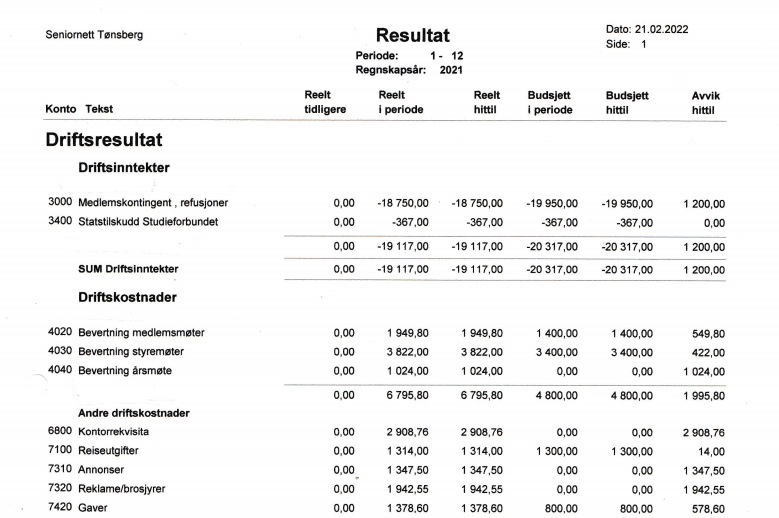 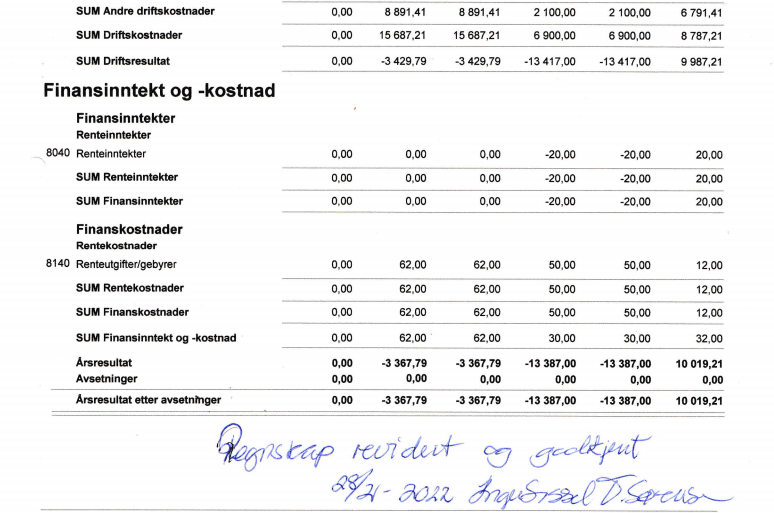 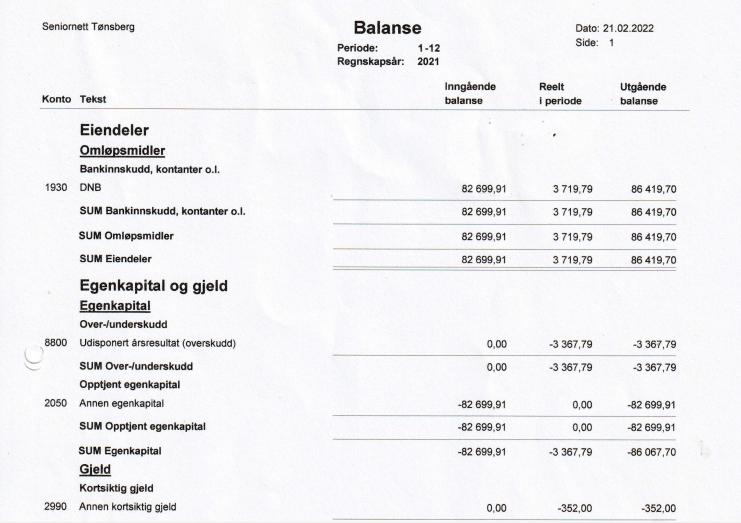 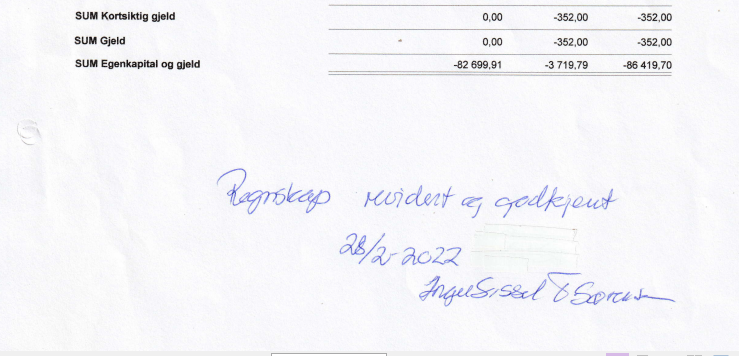 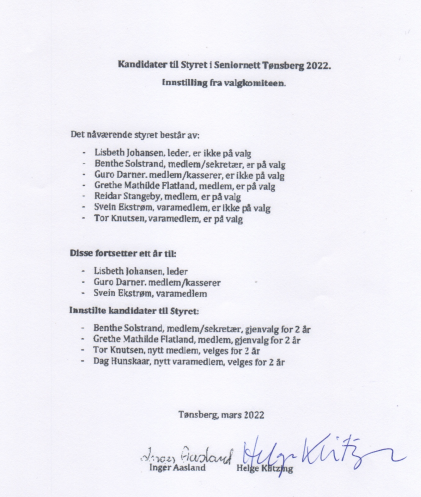 Budsjett 2021Budsjett 20212022Budsjett 2022Budsjett 2022Regnskap 2021Regnskap 2021Budsjett 2021Budsjett 2021DriftsinntekterDriftsinntekterDriftsinntekterMedlemskontingentMedlemskontingentMedlemskontingent22 35018 75019 950StatstilskuddStatstilskuddStatstilskudd0367367MomsrefusjonMomsrefusjonMomsrefusjon000Kursavgift 2020Kursavgift 2020Kursavgift 2020000Sum driftsinntekterSum driftsinntekterSum driftsinntekter22 35019 11720 317DriftskostnaderDriftskostnaderDriftskostnaderHonorar kursHonorar kursHonorar kurs000KursmateriellKursmateriellKursmateriell000Servering kursServering kursServering kurs000Servering medlemsmøterServering medlemsmøterServering medlemsmøterServering medlemsmøter7 5001 9501 400Servering styremøterServering styremøterServering styremøter5 5003 8223 400Servering årsmøteServering årsmøteServering årsmøte1 5001 0240Kontorrekvisita/portoKontorrekvisita/portoKontorrekvisita/porto5002 9090DatakostnaderDatakostnaderDatakostnader2 50000Reiseutg.leder/årsmøteReiseutg.leder/årsmøteReiseutg.leder/årsmøte01 3141 300AnnonserAnnonser3 0001 3470Reklame/brosjyrerReklame/brosjyrerReklame/brosjyrer2 5001 9420GaverGaver6 0001 379800Sum driftskostnaderSum driftskostnaderSum driftskostnader29 00015 6876 900DRIFTSRESULTATDRIFTSRESULTATDRIFTSRESULTAT-6 6503 43013 417FinansposterFinansposterFinansposterRenteinntekterRenteinntekterRenteinntekter0020Renteutgifter/gebyrerRenteutgifter/gebyrerRenteutgifter/gebyrer-150-62-50Sum finansposterSum finansposterSum finansposter-150-62-30ÅRSRESULTATÅRSRESULTATÅRSRESULTAT-6 8003 36813 387EGENKAPITALEGENKAPITALEGENKAPITAL01.01.202101.01.202182 700Resultat 2021Resultat 2021Resultat 20213 36831.12.202131.12.202186 068Netto betalende medlemmer i 2021 var 125Netto betalende medlemmer i 2021 var 125Netto betalende medlemmer i 2021 var 125Netto betalende medlemmer i 2021 var 125Netto betalende medlemmer i 2021 var 125Ref.kontingent blir da: 150 x 125 =18 750Ref.kontingent blir da: 150 x 125 =18 750Ref.kontingent blir da: 150 x 125 =18 750Ref.kontingent blir da: 150 x 125 =18 750Ref.kontingent blir da: 150 x 125 =18 750Det er budsjettert med 149 bet.medl.i 2022Det er budsjettert med 149 bet.medl.i 2022Det er budsjettert med 149 bet.medl.i 2022Det er budsjettert med 149 bet.medl.i 2022Det er budsjettert med 149 bet.medl.i 2022